МБОУ «Топкановская основная общеобразовательная школа»Каширского муниципального районаМосковской областиТест по алгебре для 8 класса«Квадратные корни»(8 класс)Учитель математики Гусак Елена Николаевна2014-2015 учебный годИнструкция  для учащихсяТест состоит из частей А и В. На его выполнение отводится 45 минут.Часть АК каждому заданию части А даны несколько ответов, из которых только один верный. Решите задание, сравните полученный ответ с предложенными. Впишите в таблицу бланка ответов номер верного на Ваш взгляд ответа.Часть ВРешите задание и впишите ответ в таблицу. Ответом может быть только целое число.Часть АА1. Расположите числа ;  0,5(5);    в порядке возрастания.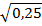 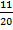 1) ;0,5(5);                                                                2)0,5(5);   ;   3); 0,5(5)                                                              4) ;0,5(5).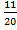 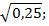 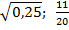 А2. Число 0,8  является арифметическим квадратным корнем из числа1,6                   2) 0,064                 3) 0,64                      4) 6,4А3. Вычислите сумму  +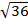 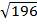 22                    2)  20                     3) 40                         4)  46А4. Решите уравнение х2=
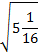 - 1; 1                2)  1                    3)   2                 4)   - 2  ; 2                 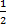 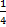 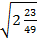 А5. Укажите выражение, не имеющее смысла                2)          3)              4) 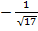 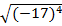 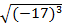 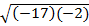 А6. Сократите дробь 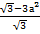 1-3а2                         2) 1 -  а2                   3) 1- а2                    4)  -  а2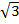 А7. Упростите выражение  ∙ ∙ - 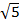 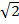 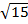 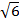 4                  2)                      3) 24                       4)5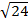 А8. Найдите все значения х, при которых имеет смысл выражение , а<0.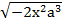 х≥0                   2) х>0                       3) нет таких х       4) х –любое А9. Освободитесь от иррациональности в знаменателе дроби 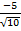 –                  2) -                        3) 3                     4) -5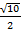 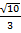 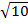 Часть ВВ1. Найдите значение выражения 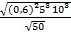 В2. Вычислите   ∙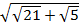 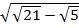 В3. Упростите выражение  +  +9у и найдите его значение при х = - 125, у= -317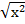 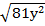 Ключи к тесту «Квадратные корни»Образец листа ответов учащегосяРекомендации по оценке результатов тестирования:Источники:М.Н.Кочагина. Учебно-методическое пособие для учителей и учеников. –М.:Центр тестирования МО РФ, 2001.Ю.Н.Макарычев, Н.Г. Миндюк, К.И. Нешков, С.Б. Суворова. Алгебра.  8 класс: учебник для общеобразовательных учреждений. –М.: Просвещение, 2012.Номер заданияА1А2А3А4А5А6А7А8А9В1В2В3Ответ 432132141304125Номер заданияА1А2А3А4А5А6А7А8А9В1В2В3Номер правильного ответаКоличество верно выполненных заданий11-128-106-7менее 6Отметка5432